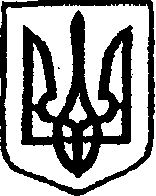 УКРАЇНАЖИТОМИРСЬКА МІСЬКА РАДАВИКОНАВЧИЙ КОМІТЕТРІШЕННЯвід _____________ №_________                           м. ЖитомирПро   створення   денного    центрусоціально-психологічної допомогиособам,    які    постраждали   від домашнього   насильства     та/або насильства за ознакою статі З метою вдосконалення у Житомирській міській  територіальній громаді системи надання допомоги постраждалим від насильства, запобігання та протидії насильству в сім’ї,  враховуючи потреби територіальної громади в наданні комплексної допомоги особам, які постраждали від домашнього насильства та/або насильства за ознакою статі, керуючись законами України «Про соціальні послуги», «Про запобігання та протидію домашньому насильству», Указом Президента України від 21.09.2020 №398/2020 «Про невідкладні заходи із запобігання та протидії домашньому насильству, насильству за ознакою статі, захисту прав осіб, які постраждали від такого насильства», постановою Кабінету Міністрів України від 21.08.2019 №824 «Про затвердження Типових положень  про денний центр соціально-психологічної допомоги особам,  які постраждали від домашнього насильства та/або насильства за ознакою статі, та спеціалізовану службу первинного соціально-психологічного консультування осіб, які постраждали від домашнього насильства та/або насильства за ознакою статі» та  відповідно до ст. 34 Закону України «Про місцеве самоврядування в Україні», виконавчий комітет Житомирської міської радиВИРІШИВ:1. Створити денний центр соціально-психологічної допомоги особам, які постраждали від домашнього насильства та/або насильства за ознакою статі, як структурний підрозділ Житомирського міського центру соціальних служб міської ради. 2. Затвердити Положення про денний центр соціально-психологічної допомоги особам, які постраждали від домашнього насильства та/або насильства за ознакою статі згідно з додатком.3. Директору Житомирського міського центру соціальних служб міської ради Юрченко О.І. забезпечити організацію діяльності денного центру соціально-психологічної допомоги особам, які постраждали від домашнього насильства та/або насильства за ознакою статі. 4. Контроль за виконанням цього рішення покласти на заступника міського голови з питань діяльності виконавчих органів ради  Місюрову М.О.                                                                          С.І. Сухомлин                                                                Додаток                                                                                         до рішення виконавчого                                                                                         комітету міської  ради                                                                                 _____________№____ ПОЛОЖЕННЯ
про денний центр соціально-психологічної допомоги особам, які постраждали від домашнього насильства та/або насильства за ознакою статі1. Денний центр соціально-психологічної допомоги особам, які постраждали від домашнього насильства та/або насильства за ознакою статі (далі - денний центр), є спеціалізованою службою підтримки осіб, які постраждали від домашнього насильства та/або насильства за ознакою статі.Денний центр створюється для надання комплексної соціально-психологічної та первинної правової допомоги, а також соціальних послуг постраждалим особам, у тому числі у випадках, коли такі особи звернулися разом із дитиною, та для забезпечення їм (за потреби) можливості короткострокового або цілодобового перебування у спеціально обладнаному при денному центрі приміщенні, що забезпечене комунальними послугами і призначене для надання постраждалим особам, які звернулися до такого центру, послуг короткострокового або цілодобового перебування (далі - “кризова кімната”).2. Денний центр створюється виконавчим комітетом Житомирської міської ради (далі - засновник) відповідно до законодавства та з урахуванням потреб  громади міста, непропорційного впливу насильства на жінок і чоловіків та можливостей для проведення спеціальних тимчасових заходів, спрямованих на усунення юридичної чи фактичної нерівності жінок і чоловіків щодо реалізації прав і свобод, установлених Конституцією і законами України, як структурний підрозділ Житомирського міського центру соціальних служб міської ради, має спільний з ним баланс, безпосередньо йому підзвітний та не є юридичною особою.До забезпечення його подальшого функціонування можуть залучатися на засадах державно-приватного партнерства підприємства, установи, організації незалежно від форми власності, громадські об’єднання, іноземні неурядові організації, міжнародні організації, фізичні особи - підприємці, а також фізичні особи, які надають соціальні послуги, відповідно до законодавства.3. Денний центр у своїй діяльності керується Конституцією та законами України, постановами Верховної Ради України, актами Президента України та Кабінету Міністрів України, міжнародними договорами, згоду на обов’язковість яких надано Верховною Радою України, розпорядженнями міського голови, рішеннями Житомирської міської ради, її виконавчого комітету, наказами  Житомирського міського центру соціальних служб  міської ради, а також цим Положенням.                                                                                          Продовження додаткаДенний центр діє на підставі Положення, яке розроблено на основі Типового положення про денний центр соціально-психологічної допомоги особам, які постраждали від домашнього насильства та/або насильства за ознакою статі, затвердженого постановою Кабінету Міністрів України від 21.08.2019 №824 та затверджується засновником відповідно до законодавства.4. У цьому Положенні терміни вживаються у значеннях, наведених у законах України “Про запобігання та протидію домашньому насильству”, “Про забезпечення різних прав та можливостей жінок і чоловіків”, “Про соціальну роботу з сім’ями, дітьми та молоддю”, “Про соціальні послуги”.5. Приміщення, в якому працює денний центр, повинно бути забезпечене комунальними послугами, відповідати санітарно-гігієнічним нормам, вимогам пожежної безпеки та умовам безпечного перебування в ньому.6. Діяльність денного центру припиняється за рішенням виконавчого комітету Житомирської міської ради або в інших випадках, визначених законодавством.7. Основними завданнями денного центру є:- надання комплексної соціально-психологічної та первинної правової допомоги постраждалим особам;- виконання програм для постраждалих осіб, відповідно до типових програм для постраждалих осіб, затверджених Міністерством соціальної політики України;- організація та підтримка груп взаємодопомоги постраждалих осіб;- організація та проведення семінарів і тренінгів для постраждалих осіб;- проведення соціально-профілактичної роботи, спрямованої на запобігання повторним випадкам насильства щодо постраждалої особи та формування нульової толерантності до його проявів у суспільстві;- інформування населення про права постраждалих осіб та соціальні послуги, які надаються денним центром;- надання короткострокового (до десяти діб) або цілодобового перебування у “кризовій кімнаті” постраждалим особам (у разі її створення).8. Денний центр впроваджує  свою діяльність за такими напрямами:- надання постраждалим особам психологічної підтримки;- інформування постраждалої особи або її законних представників (якщо такий представник не є кривдником) про функції та повноваження інших суб’єктів, що здійснюють заходи у сфері запобігання та протидії насильству,                                                                                                  Продовження додаткаможливості отримання подальшої підтримки та надання за потреби інформації про зазначених суб’єктів;- роз’яснення причин домашнього насильства, насильства за ознакою статі та його наслідків для подальшого життя постраждалої особи та її дітей;- проведення оцінки потреб постраждалої особи за формою, визначеною Міністерством соціальної політики України, складення разом із нею індивідуального плану заходів для усунення складних життєвих обставин, викликаних ситуацією насильства, з установленням строків виконання;- визначення необхідності екстреної психологічної допомоги (кризової інтервенції); - забезпечення надання постраждалій особі допомоги у формуванні, розвитку та підтримці соціальних навичок, умінь і соціальної компетенції;- надання допомоги постраждалій особі, яка опинилася у складних життєвих обставинах з метою визначення основних проблем і шляхів їх розв’язання;- сприяння в отриманні постраждалими особами безоплатної правової допомоги відповідно до Закону України “Про безоплатну правову допомогу”;- сприяння у наданні постраждалим особам екстреної медичної допомоги у разі потреби в медичних закладах;- інформування відповідних управлінь та відділів виконавчих органів міської ради, уповноваженого підрозділу органу Національної поліції про виявлення фактів домашнього насильства за наявності добровільної поінформованої згоди постраждалих осіб, крім випадків вчинення насильства стосовно дітей та недієздатних осіб або виявлення актів насильства кримінального характеру, коли така згода не вимагається; у разі виявлення факту домашнього насильства стосовно дитини - інформування протягом доби  служби (управління) у справах дітей міської ради, та уповноваженого підрозділу органу Національної поліції;9. Денний центр надає соціальні послуги постраждалим особам на безоплатній основі в обсязі, визначеному державними стандартами надання соціальних послуг, що затверджені Міністерством соціальної політики України.Зміст та обсяг соціальної послуги для кожної постраждалої особи визначається індивідуально залежно від її потреб і зазначається в договорі про надання соціальної послуги.10. У Денному центрі за рішенням засновника може бути створена   “кризова кімната”.                                                                                                  Продовження додаткаСтрок цілодобового перебування у “кризовій кімнаті” не може перевищувати десяти діб. Продовження строку перебування погоджується директором Центру соціальних служб міської ради на строк, що не перевищує десяти діб, на підставі оцінки потреб постраждалої особи. Максимальний строк перебування у “кризовій кімнаті” становить не більше  20 діб.До “кризової кімнати” постраждалу особу влаштовують на підставі її особистого звернення або направлення суб’єкта, що здійснює заходи у сфері запобігання та протидії домашньому насильству і насильству за ознакою статі, відповідно до Порядку взаємодії суб’єктів, що здійснюють заходи у сфері запобігання та протидії домашньому насильству і насильству за ознакою статі, затвердженого постановою Кабінету Міністрів України від 22 серпня 2018 року № 658.11. Право на влаштування до “кризової кімнати” має:      1) повнолітня постраждала особа за особистим зверненням, яка зареєстрована/проживає на території Житомирської міської територіальної громади;      2) повнолітня постраждала особа, направлена до Житомирського міського центру соціальних служб міської ради суб’єктами, що здійснюють заходи у  сфері запобігання та протидії насильству/центром соціальних служб міської ради;3) особа, яка не досягла повноліття, але перебуває (перебувала) у зареєстрованому шлюбі;4) дитина у разі її прийняття до “кризової кімнати” разом з матір’ю/батьком або особою, яка їх замінює.12. До “кризової кімнати” не влаштовуються постраждалі особи:- у стані алкогольного або наркотичного сп’яніння;- з ознаками гострих інфекційних захворювань;- із психічними захворюваннями, які можуть становити загрозу здоров’ю  постраждалої особи або осіб, що її оточують;- з грибковими та паразитарними хворобами шкіри та волосся;- із потребою в стаціонарному лікуванні.Зазначені постраждалі особи у разі потреби підлягають невідкладному направленню до закладів охорони здоров’я з одночасним повідомленням, відповідно до законодавства про факт вчинення щодо них насильства.13. Перебування у “кризовій кімнаті” особи, яка вчинила насильство стосовно постраждалої особи, яка перебуває у зазначеній кімнаті, забороняється.                                                                                                 Продовження додатка14. Перебування в одній “кризовій кімнаті” повнолітніх постраждалих осіб різної статі забороняється.15. Про влаштування постраждалої особи до “кризової кімнати” видається наказ директора Житомирського міського центру соціальних служб міської ради.Наказ про відмову у влаштуванні до “кризової кімнати” видається або надсилається заявнику не пізніше дня прийняття такого наказу. У наказі обов’язково зазначаються причини відмови.Наказ видається не пізніше ніж через три робочі дні з дати подання особистої заяви постраждалою особою або з дати отримання направлення суб’єкта, що здійснює заходи у сфері запобігання та протидії домашньому насильству і насильству за ознакою статі, відповідно до Порядку взаємодії суб’єктів, що здійснюють заходи у сфері запобігання та протидії домашньому насильству і насильству за ознакою статі, протягом яких постраждала особа проходить медичний огляд згідно з  пунктом 12 цього Положення та іншу перевірку щодо наявності в такої особи підстав, що унеможливлюють її перебування у “кризовій кімнаті”.16. На кожну постраждалу особу, влаштовану до “кризової кімнати”, формується особова справа, в якій зберігаються такі документи:- направлення, видане суб’єктом, що здійснює заходи у сфері запобігання та протидії домашньому насильству і насильству за ознакою статі, відповідно до Порядку взаємодії суб’єктів, що здійснюють заходи у сфері запобігання та протидії домашньому насильству і насильству за ознакою статі (за наявності);- письмова заява постраждалої особи на влаштування до «кризової кімнати» із зазначенням згоди на обробку та використання її персональних даних;- копія документа, що посвідчує особу (за наявності);- наказ про влаштування до “кризової кімнати”;- договір про надання соціальних послуг у “кризовій кімнаті”;- акт оцінки потреб постраждалої особи;- індивідуальний план роботи з постраждалою особою;- наказ про продовження строку перебування у “кризовій кімнаті” (у разі такого продовження);- наказ про вибуття з “кризової кімнати”.Інформація, що міститься в особових справах, є конфіденційною та обробляється, відповідно до вимог Закону України “Про захист персональних даних”.                                                                                                 Продовження додатка17. Денний центр має право:- функціонувати в установленому законодавством порядку за рахунок коштів місцевого бюджету, коштів підприємств, установ, організацій, добровільних внесків юридичних і фізичних осіб, інших джерел, не заборонених законодавством;- співпрацювати з усіма суб’єктами, що здійснюють заходи у сфері запобігання та протидії домашньому насильству та насильству за ознакою статі.18. Соціальні послуги постраждалим особам надаються у приміщенні денного центру.19. Структурний підрозділ «Денний центр соціально-психологічної допомоги особам, які постраждали від домашнього насильства та/або насильства за ознакою статі» очолює керівник, якого призначає на посаду/звільняє з посади в установленому порядку директор Житомирського міського центру соціальних служб міської ради. 20. Керівник :- персонально відповідальний за виконання завдань денного центру, забезпечення належних умов перебування в ньому постраждалих осіб, збереження матеріально-технічної бази, організацію роботи “кризової кімнати”;- забезпечує дотримання санітарно-гігієнічних норм, правил протипожежної безпеки та охорони праці;- організовує ведення статистичного обліку, підготовку та подання звітів, відповідно до законодавства;- виконує накази, доручення директора Житомирського міського центру соціальних служб міської ради та підзвітний йому.21. Фінансування денного центру проводиться за рахунок коштів місцевого бюджету та інших джерел, не заборонених законодавством.22. Порядок ведення діловодства і бухгалтерського обліку в денному центрі визначається законодавством.Директор   Житомирського міського центру соціальнихслужб міської ради                                                                    О.І. ЮрченкоКеруючий справами                                                                  О.М. Пашко